INTERNATIONAL FEST 2019                “CADUCEUS”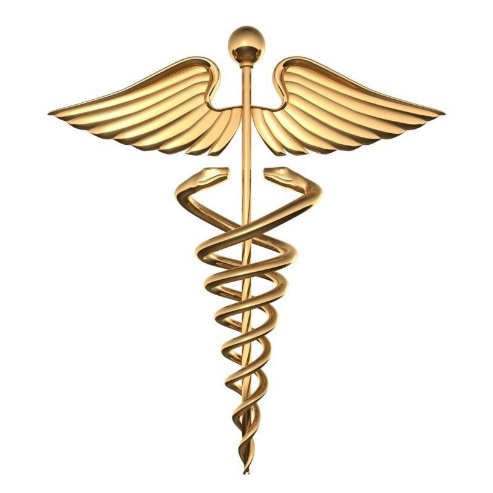 10-16 August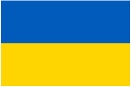 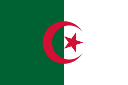 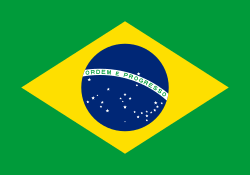 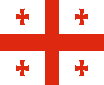 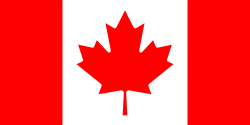 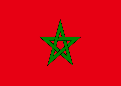 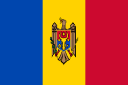 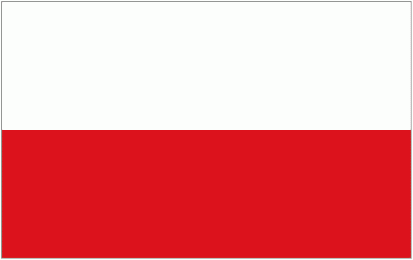 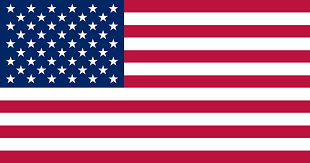 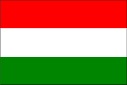 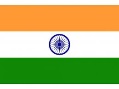 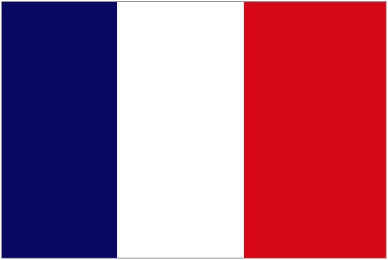 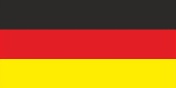 ORGANIZES:                                                    GENRES:                             FEST’S SCHEDULE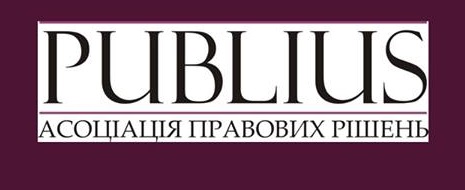 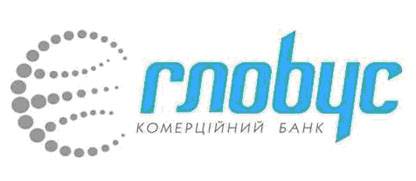 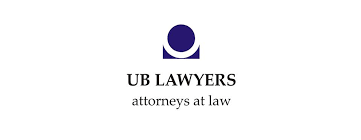                                     KHARKIV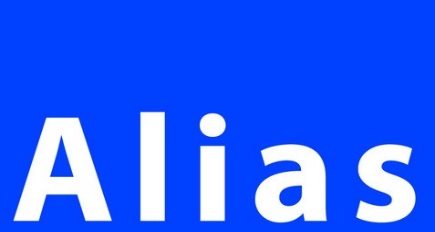 UKRAINEPOSITIONThe main goal of the fest is a friendship between all countries in all over the world.FEST’S SCHEDULE10th August – Arrival11th August – excursions to the main city's tourist attractions with a guide.12th August – majorette and dance performances.13th August – band and dance (folk) performances.14th August – show and vocal performances.15th August – The ceremony of prizes and diplomas awarding. Gala concert.16th August – Departure.GENRES:                             VOCALISTSBANDSDANCES (MODERN/FOLK)SHOWMAJORETTESFASHIONLocationKharkiv city, UkraineMusicLive, CD or flash cardParticipationNaming list of the group (surname, first name, birthday, sex) (for collectives)Scanned copies of two pages of each passport (for visa support)Biography of the group no more than 30 lines (in English) (for collectives)Copy of your organization’s certificate (for collectives)Two color photos of collective or participant Video (dancers) or audio (vocalists) with performance’s numbersAn application form All this materials send by e-mail: internationalfestcaduceus@ukr.netDeadlines:Applications form, visa copies and flight details will be sent to 15 June.Free time: you can visit all historical places, museums, theatres, cinemas, quest-rooms, children's entertainment centers or go on excursions to the main city's tourist attractions with a guide.To the addition every day you will get new information programs with a schedule of a day.